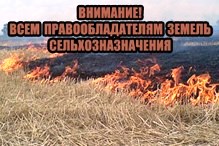 Всем правообладателям земельных участков сельскохозяйственного назначения напоминаем:В соответствии со ст. 42 Земельного кодекса Российской Федерации установлено, что собственники земельных участков и лица, не являющиеся собственниками земельных участков, обязаны осуществлять мероприятия по охране земель, в том числе меры пожарной безопасности.В соответствии со ст. 13 Земельного кодекса Российской Федерации определено, что в целях охраны земель собственники земельных участков, землепользователи, землевладельцы и арендаторы земельных участков обязаны проводить мероприятия по защите земель, в том числе от негативного воздействия, в результате которого происходит деградация земель.Правообладатели земельных участков сельскохозяйственного назначения обязаны осуществлять мероприятия по защите сельскохозяйственных угодий от зарастания сорной и древесно-кустарниковой растительностью, от захламления отходами производства и потребления, использовать земельные участки согласно категории и разрешённого вида использования;Правообладатели земельных участков сельскохозяйственного назначения обязаны принимать меры по защите сельскохозяйственных угодий по своевременному проведению сенокошения на сенокосах, производить регулярную уборку мусора и покос травы.            На период устойчивой сухой, жаркой и ветреной погоды, лица, владеющие, пользующиеся и (или) распоряжающиеся территорией, прилегающей к лесу, обязаны самостоятельно обеспечивать ее очистку от сухой травянистой растительности, пожнивных остатков, валежника, порубочных остатков, мусора и других горючих материалов на полосе шириной не менее 10 метров от леса либо отделять лес противопожарной минерализованной полосой шириной не менее 0,5 метра или иным противопожарным барьером.           Невыполнение установленных требований и обязательных мероприятий по защите сельскохозяйственных угодий от зарастания сорными растениями, деревьями и кустарниками, а также захламления отходами производства и потребления влечет наложение административного штрафа на граждан в размере от 20 тыс. рублей до 50 тыс. рублей, юридических лиц – от 400 тыс. рублей до 700 тыс. рублей (ч. 2 ст. 8.7 КоАП РФ).ПРИ ОБНАРУЖЕНИИ ПОЖАРА ЗВОНИТЕ ПО ТЕЛЕФОНУ 01, либо мобильной связью любого оператора 101, 112